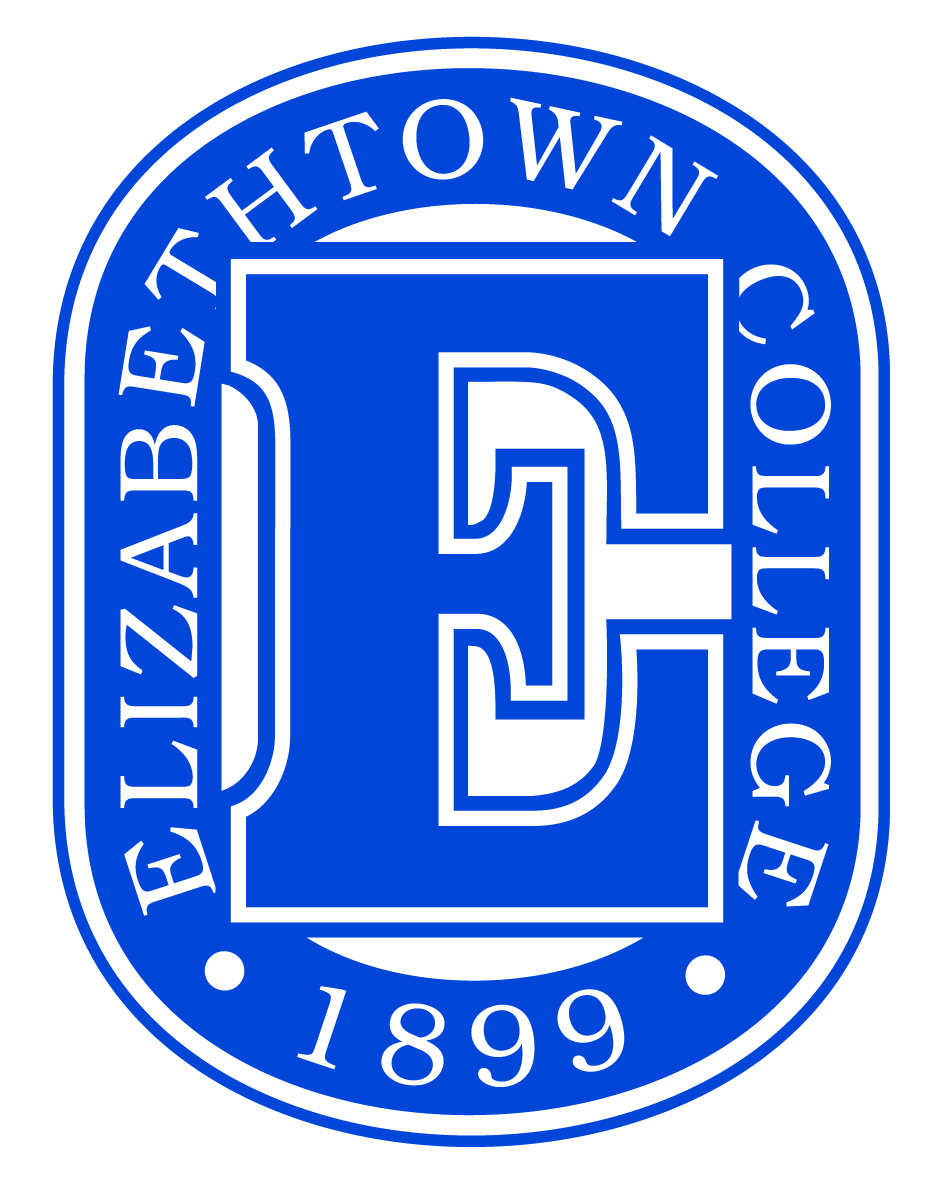 The Elizabethtown College Entrepreneurship Scholarship2019-2020Celebrating entrepreneurial spirit and scholarship across disciplines!Entrepreneurship: A way of thinking, learning, and acting that results in the creation, enhancement, realization and renewal of value.In celebration of the entrepreneurial spirit of Elizabethtown College students and in recognition that students have viable entrepreneurial ideas, alumnus Dane DeLozier is supporting the Elizabethtown College Entrepreneurship Scholarship. This scholarship will provide the recipient with a minimum of $5,000. Students from any discipline studying at Elizabethtown College who are in good academic standing are eligible to receive this award. The Entrepreneurship Scholarship will foster experiential learning by rewarding a student who shows promise in entrepreneurship.   The recipient of this award will be provided with the opportunity to further develop his/her entrepreneurial idea submitted on the application into a viable entrepreneurship project in their field/discipline. This involves the creation of an entrepreneurship plan and the mentorship by a successful Elizabethtown College alumnus/ae. Deadline:  Applications for this program are available from the Dean of Students Office or the Department of Business. It may be found online at:http://www.etown.edu/offices/development/entrepreneurship.aspxThe deadline for submission is March 15, 2019, 5 p.m.The Entrepreneurship Scholarship continued . . .Timeline:February 13, 2019:  Informational Meeting in Hoover, Room 109 at 11:30 a.m.March 15, 2019, 5 p.m.: Application deadline. Submit application to the Dean of Students Office.April 4, 2019: Entrepreneurship PresentationsApril 16, 2019: Award announcedAugust 2019–May 2020: Scholarship given and project worked on during academic year. April 2020 – Recipient Presentation at the Scholarship and Creative Arts Day (SCAD)Who may apply: First year, sophomore or junior students.Students in any discipline or major at Elizabethtown College.The recipient student must be a full-time Elizabethtown College student during the time frame of the award.Requirements/Award Criteria:Each applicant must complete an application form available at the Dean of Students Office or the Department of Business Office.The Entrepreneurship Scholarship Committee will review the written application and choose the top 3-5 applications.The top applicants will give a 15-minute open format presentation on their proposed project.The recipient will commit to working with a mentor during the year of the award to create a viable entrepreneurship model. The recipient and mentor must consult with the Office of Sponsored Research and Programs to discuss any intellectual property issues.The recipient will exhibit a commitment to implementing the resulting viable model for their project. The recipient will make a presentation on his/her progress at Scholarship and Creative Arts Day (SCAD) in April 2020.Informational Meeting:  On February 13, 2019, at 11:30 a.m. there will be a meeting for all interested students to discuss and explain the application process and answer all questions.  This meeting will be held in Hoover, Room 109.Information: For more information on this scholarship, please contact: 	Marty Thomas-Brummé 					Dane DeLozier	Room 310 Alpha Hall		 			DeLozier Strategy & Execution	Elizabethtown College 					411 North Field Drive	One Alpha Drive 			      or			#638	Elizabethtown, PA  17022					Brownsburg, In  46112	brummem@etown.edu					dane@dseoutcomes.com	717-361-6493						317-607-4684The Elizabethtown College Entrepreneurship Scholarship Application 2019-20201.  Personal DataName:________________________________________________________________________School Address:_____________________________________________________________________________________________________________________________________________Home Address:_______________________________________________________________________________________________________________________________________________E-mail address:_________________________________________________________________School Phone:__________________________Home Phone:_____________________________Cell Phone:____________________________Class:  First Year   -   Sophomore   -   Junior Major:________________________________________________________________________GPA, Major:___________________________GPA, Overall:_____________________________Entrepreneurial Experience (if any):_____________________________________________________________________________________________________________________________________________________________________________________________________________2.  QuestionsPlease answer the following questions on a separate sheet of paper, for a maximum of three 8.5x11” pages.What do you know?  Maximum three sentences. Finish the sentence: “I believe that I am an entrepreneur because…”Entrepreneurship involves taking risks.  Provide definitions for personal, political and business risks and how you would address these risks as an entrepreneur.3.  Description of Entrepreneurship Project/IdeaSubmit a description of an entrepreneurship project you have already completed or an idea that you would like to implement in your field of study or work.  Include the need, how your plan will help meet that need, and a description of your enterprise.  This may be submitted as a simple Word document, PowerPoint, video, or any combination of media that serves to best portray your idea and creativity.4.  PresentationThe top candidates will be required to make a 15-minute open format presentation about their entrepreneurship plan.******************************************************************************I certify that all information contained herein, and attached, is my own work and correct to the best of my knowledge.  I give Elizabethtown College permission to use my likeness and idea in marketing publications.Signed:___________________________________________Date:________________________Return completed application to: Dean of Students Office, 208 Baugher Student Center, Elizabethtown College, One Alpha Drive, Elizabethtown, PA  17022 by March 15, 2019, 5 p.m.The awarding of this scholarship is at the sole discretion of Elizabethtown College. Selection of the recipient is based upon content included in and with the application, presentation                         and commitment to follow through. All decisions are final.